คุณภาพชีวิตในการปฏิบัติงานของบุคลากรองค์การบริหารส่วนตำบล
ในอำเภอเมืองสิงห์บุรี จังหวัดสิงห์บุรีพระสุมิตร สุจิตฺโต (ชมเชย)Phra Sumit Sucitto (chomchouy)บทคัดย่อการวิจัยครั้งนี้มีวัตถุประสงค์ ๑. เพื่อศึกษาคุณภาพชีวิตในการปฏิบัติงานของบุคลากร องค์การบริหารส่วนตำบลในอำเภอเมืองสิงห์บุรี จังหวัดสิงห์บุรี ๒. เพื่อเปรียบเทียบคุณภาพในชีวิตการปฏิบัติงานของบุคลากรองค์การบริหารส่วนตำบลในอำเภอเมืองสิงห์บุรี จังหวัดสิงห์บุรี ๓. เพื่อศึกษาปัญหาและข้อเสนอแนะทางการพัฒนาคุณภาพชีวิตในการปฏิบัติงานของบุคลากรองค์การบริหารส่วนตำบลในอำเภอเมืองสิงห์บุรี จังหวัดสิงห์บุรี การวิจัยเป็นแบบผสานวิธี ประกอบด้วย การวิจัยเชิงปริมาณ ใช้แบบสอบถามเป็นเครื่องมือในการเก็บรวบรวมข้อมูล โดยมีค่าความเชื่อมั่นเท่ากับ .๐.๙๓๕ กลุ่มตัวอย่างคือ บุคคลากรในเขตพื้นที่องค์การบริหารส่วนตำบลในอำเภอเมืองสิงห์บุรี จังหวัดสิงห์บุรี จำนวน ๑๓๑ คน โดยสุ่มตัวอย่างจากบุคคลากรทั้งหมด ๑๙๓ คน คำนวนจากสูตรทาโร่ ยามาเน่ สถิติที่ใช้ในการวิเคราะห์ข้อมูล ได้แก่ ค่าความถี ค่าร้อยละ ค่าเฉลี่ย และค่าเบี่ยงเบนมาตรฐาน มีการทดสอบสมมติฐานโดยทดสอบค่าที (t-test) และทดสอบค่าเอฟ (F-test) ด้วยการวิเคราะห์ความแปรปรวนทางเดียว เมื่อพบว่ามีความแตกต่างจะทำการเปรียบเทียบความแตกต่างค่าเฉลี่ยเป็นรายคู่ด้วยวิธีผลต่างที่สำคัญน้อยที่สุด ส่วนการวิเคราะห์ข้อมูลแบบสอบถามปลายเปิด วิเคราะห์โดยการพรรณนาแจกแจงความถี่ประกอบตาราง ส่วนวิธีการวิจัยเชิงคุณภาพ ใช้วิธีการสัมภาษณ์เชิงลึกจากผู้ให้ข้อมูลสำคัญ จำนวน ๑๒ คน และทำการวิเคราะห์ข้อมูลโดยใช้เทคนิควิเคราะห์เนื้อหาเชิงพรรณนาผลการวิจัยพบว่า๑. คุณภาพชีวิตในการปฏิบัติงานของบุคลากรองค์การบริหารส่วนตำบลในอำเภอเมืองสิงห์บุรี จังหวัดสิงห์บุรี โดยภาพรวมมีความเหมาะสมอยู่ในระดับมาก ( =๔.๐๙, )  เมื่อพิจารณาเป็นรายด้าน พบว่า อยู่ในระดับมากทุกด้านตามลำดับค่าเฉลี่ย คือ ด้านค่าตอบแทนที่เพียงพอและยุติธรรม ( =๓.๙๒.) ด้านสภาพแวดล้อมในการปฏิบัติงานที่ปลอดภัย และส่งเสริมสุขภาพ 
( =๔.๐๐, ) ด้านโอกาสในการพัฒนาความสามารถ ( =๔.๒๐, ) ด้านความมั่งคงและความก้าวหน้าในงาน ( =๔.๒๑, )๒. ผลการเปรียบเทียบคุณภาพในชีวิตการปฏิบัติงานของบุคลากรองค์การบริหารส่วนตำบลในอำเภอเมืองสิงห์บุรี จังหวัดสิงห์บุรี จำแนกตามปัจจัยส่วนบุคคล พบว่า บุคลากรที่มีตำแหน่งในการปฏิบัติงาน ต่างกัน มีความคิดเห็นแตกต่างกัน อย่างมีนัยสำคัญทางสถิติที่ระดับ ๐.๐๑ 
จึงยอมรับสมมติฐานการวิจัย ส่วนบุคคลากรที่มีเพศ อายุ ระดับการศึกษา สถานภาพสมรส เงินเดือน ระยะเวลาในการปฏิบัติงาน ต่างกัน มีความคิดเห็นไม่แตกต่างกัน จึงปฏิเสธสมมติฐานการวิจัย๓. ปัญหา คุณภาพชีวิตในการปฏิบัติงานของบุคลากรองค์การบริหารส่วนตำบลในอำเภอเมืองสิงห์บุรี จังหวัดสิงห์บุรี คือ ปัญหาในการปฏิบัติงานของบุคคลากรองค์การบริหารส่วนตำบล ได้แก่ ปัญหาโอกาสในการพัฒนาความสามารถของบุคลากร ปัญหางบประมาณไม่สามารถส่งบุคลากรเข้ารับการศึกษาอบรมความรู้ใหม่ๆได้  โดยลักษณะของปัญหาที่เกิด คนปฏิบัติงานได้เงินน้อยคนไม่ปฏิบัติงานเงินเดือนเท่ากันกับคนที่ปฏิบัติงานมาก อุปสรรค เจ้านายชอบคนเอาใจ การปฏิบัติงานเน้นการปฏิบัติตามสายงานความรับผิดชอบจึงทำให้ไม่มีโอกาสในการปฏิบัติงานด้านอื่นๆความมั่นคงของบุคลากร ขึ้นอยู่กับปัจจัยที่ไม่สามารถควบคุมได้ เช่น พื้นที่ ประชาชน รายได้ ซึ่งมีผลต่อการปรับปรุงกรอบอันตราให้มีจำนวนมากขึ้น และมีระดับที่สูงขึ้นข้อเสนอแนะควรประสานงานและจัดระบบหน่วยงานการปฏิบัติงานของบุคคลากรและศึกษาวิจัยคุณภาพชีวิตในการปฏิบัติงานของบุคคลากรและองค์กรที่เกี่ยวข้องเพื่อให้กระบวนการฝึกอมรมมีประสิทธิภาพและควรปรับปรุง คือ ๑) ผู้บริหารและผู้มีส่วนเกี่ยวข้อง ควรพิจารณาค่าตอบแทนด้วยความรอบคอบ ยุติธรรมและวางระบบและแนวทางการพิจารณาให้ค่าตอบแทนชัดเจนเป็นธรรม ๒) ปรับปรุงเรื่องแสงสว่างและห้องปฏิบัติงานให้เหมาะสมกันการปฏิบัติงานของแต่ละประเภท และสะดวกสบาย ๓) ควรมีการให้โอกาสในการพัฒนาความสามารถที่หลากหลาย ๔) ควรปรับปรุงกรอบอัตราที่มีความจาเป็นต่อการปฏิบัติงานจริงAbstractObjectives of this research were; 1. To study the working life quality of personnel of Sub-District Administrative Organizations, Muang Sing District of Sing Buri Province, 2. To compare the opinions on working life quality of personnel of Sub-District Administrative Organizations, Muang Sing District of Sing Buri Province, classified by personal factor, and 3. To find out the obstacles and recommendations for the improvement of working life quality of personnel Sub-District Administrative Organizations, Muang Sing District of Sing Buri Province.Methodology was mixed methods: The quantitative and qualitative researches. The quantitative research used questionnaires as research instrument for data collection. The sample consisted of 131 personnel computed by applying Taro Yamane’s formula from the population of 193 personnel of Muang Sing Subdistrict Local Administrative Organizations. The data were analyzed by frequency, percentage, mean, standard deviation, t-test, oneway ANOVA, and LSD. For qualitative research, 12 key informants concerning with working life quality of personnel were purposively selected for in-depth interviewing. The data from in-depth interview were analyzed by content analysis and descriptive interpretationFindings were as followings:1. The overall working life quality of personnel of Subdistrict  Administrative Organizations, Muang Sing District, Sing Buri Province, was at the high level (= 4.09). When considering each aspect, all aspects of working life quality of personnel were also at the high levels. In descending order, they were; stability and progress in working (= 4.21) opportunity in development of (= 4.20), safety environment in working and healthy promotion (= 4.00),and sufficient and reasonable compensation (= 3.92) respectively.2. The comparison of the quality of life of personnel of Sub-District Administrative Organizations, Mueng District of Singburi Province , classified by personal data were found that personnel with different positions had different opinions at the statistically significant value at 0.01, accepting the set hypothesis. The personnel with different gender, age, educational background, marital status, salaries, the length in the positions did not have different opinions on the quality of life of personnel, denying the set hypothesis. 3. the obstacles in improvement of working life quality of personnel were that personnel lack the opportunity in training for developing their capacity because of limited budget, the personnel  who worked hard  received less amount of compensation but the personnel who worked less got paid the same as the hard working personnel. Obstacles were that the bosses like the subordinates with good lip services, the personnel  worked within their assigned responsibilities. there were work circulations, no chance to work in other sections to gain more experience, and the personnel stability is based on uncontrolled factors such as areas, people, and incomes that effected  the improvement of manpower planning for increasing the numbers and higher positions of personnel. Recommendations from this research were that there should be research on the quality of life of personnel performance in order to train for capacities and what should be improves were that 1) executives and administrators should consider the salaries carefully and fairly, 2) improve the working light in working rooms appropriately, conveniently and comfortably for each divisions, 3) should open opportunities for various capacities development and 4) there should be positions frameworks for real needs for real operation. กิตติกรรมประกาศสารนิพนธ์เรื่องนี้ ประสบความสำเร็จได้ด้วยดีจากบุคคลหลายฝ่าย ผู้วิจัยขอขอบคุณ 
รองศาสตราจารย์ ดร.สุรพล สุยะพรหม รองอธิการบดีฝ่ายกิจการทั่วไป ผู้อำนวยการหลักสูตรบัณฑิตศึกษา ภาควิชารัฐศาสตร์ คณะสังคมศาสตร์, รศ.ดร.เกียรติศักดิ์ สุขเหลือง รองคณะบดีคณะสังคมศาสตร์ ฝ่ายวิชาการ ประธานหลักสูตรรัฐประศาสนศาสตรมหาบัณฑิต สาขาวิชารัฐประศาสนศาสตร์ กรรมการควบคุมสารนิพนธ์ รศ. ดร.สุรินทร์ นิยมางกูร ประธานกรรมการควบคุมสารนิพนธ์และคณาจารย์ทุกท่านที่ได้ช่วยให้คำแนะนำในเรื่องต่าง ๆ แก่ผู้วิจัยมาตั้งแต่ต้น จนสารนิพนธ์นี้บริบูรณ์ขออนุโมทนาขอบคุณผู้ทรงคุณวุฒิทั้ง ๕ ท่าน คือ รศ.ดร.เกียรติศักดิ์ สุขเหลือง 
ผศ.ดร.ธิติวุฒิ หมั่นมี ผศ.ดร.รัฐพล เย็นใจมา อาจารย์ ดร.เชษฐ์ณรัช อรชุน และ อาจารย์ กลอยใจ 
ชวนศรีไพบูลย์ ผู้ทรงคุณวุฒิจากมหาวิทยาลัยราชภัฏรำไพพรรณี ที่ได้กรุณาเป็นผู้เชี่ยวชาญในการตรวจแบบเครื่องมือเพื่อใช้ในการวิจัย พร้อมทั้งให้คำแนะนำในการปรับปรุงแก้ไขแบบเครื่องมือให้มีความสมบูรณ์ยิ่งขึ้นอนุโมทนาขอบคุณ นายพัดสา ตรงดี นายกองค์การบริหารส่วนตำบลม่วงหมู่ ข้าราชการ ผู้บริหาร กำนันผู้ใหญ่บ้าน และประชานทุกคน ในเขตพื้นที่องค์การบริหารส่วนตำบลม่วงหมู่  อำเภอเมือง จังหวัดสิงห์บุรี ที่เมตตาอนุเคราะห์ให้สัมภาษณ์ และยังให้ความร่วมมือในการตอบแบบสอบถามอย่างดียิ่ง ขออนุโมทนา คณะกรรมการสอบป้องกันสารนิพนธ์ ทั้ง ๔ ท่าน คือ รศ.ดร.เกียรติศักดิ์ สุขเหลือง ประธานกรรมการ ผศ.ดร.วิชชุกร นาคธน กรรมการผู้ทรงคุณวุฒิ รศ.ดร.สุรพล สุยะพรหมรองอธิการบดีฝ่ายกิจการทั่วไป ผู้อำนวยการหลักสูตรบัณฑิตศึกษา ภาควิชารัฐศาสตร์ คณะสังคมศาสตร์, กรรมการ รศ. ดร.สุรินทร์ นิยมางกูร กรรมการ ผศ.ดร.อนุวัต กระสังข์ กรรมการและเลขานุการ ที่ได้ให้ข้อเสนอแนะเพื่อให้สารนิพนธ์ฉบับนี้มีความถูกต้องและสมบูรณ์ยิ่งขึ้นขอกราบขอบพระคุณ พระครูสัทธาโสภิต เจ้าอาวาสวัดศรัทธาภิรม ที่หลวงพ่อได้ให้ความอุปการะ อนุโมทนาขอบคุณบิดามารดาและญาติโยมทั้งหลายที่ให้อุปการะทั้งให้กำเนิดและส่งเสียเรียนจนสำเร็จการศึกษาคุณงามความดีที่เกิดจากการการทำวิจัยในครั้งนี้ ขอให้เกิดอานิสงส์ผลดีทั้งปวง พร้อมทั้งผู้ขอน้อมถวายเป็นพุทธบูชา ธรรมบูชา สังฆบูชา ขออานิสงส์ทั้งปวงจงดลบันดาลให้ ให้บิดามารดา 
ครูบาอาจารย์ผู้ที่ประสิทธิ์ประสาทวิชาความรู้ ตลอดจนผู้ที่มีบุญคุณที่ช่วยส่งเสริมสนับสนุน เป็นกำลังใจ จนทำให้การศึกษาครั้งนี้ประสบผลสำเร็จได้ตามความมุ่งหวังและตั้งใจสารบัญ ภาคผนวก ซ แบบสัมภาษณ์เพื่อการวิจัย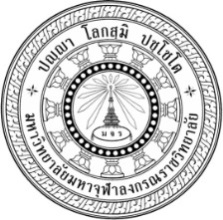 แบบสัมภาษณ์เพื่อการวิจัยเรื่อง คุณภาพชีวิตในการปฏิบัติงานของบุคลากรองค์การบริหารส่วนตำบลในอำเภอเมืองสิงห์บุรี  จังหวัดสิงห์บุรี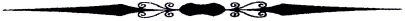 ตอนที่ ๑  	สถานภาพส่วนบุคคลของผู้ให้สัมภาษณ์                                  ชื่อ ........................................................นามสกุล ............................................................ 	ตำแหน่ง................................................................................ 	วัน/เดือน/ปี ที่ให้สัมภาษณ์ .................................................ตอนที่ ๒ แบบสัมภาษณ์เกี่ยวกับ “คุณภาพชีวิตในการปฏิบัติงานของบุคลากรองค์การบริหารส่วนตำบลในอำเภอเมืองสิงห์บุรี  จังหวัดสิงห์บุรี” 	๑) สภาพพื้นที่ทั่วไปขององค์กรปกครองส่วนท้องถิ่น  จังหวัดสิงห์บุรีเป็นอย่างไร......................................................................................................................................................................................................................................................................................................................................................................................................................................................................................................................................................................................................................................................................................................................................................................................................... ๒) กระบวนการคุณภาพชีวิตในการปฏิบัติงานของบุคลากรองค์การบริหารส่วนตำบลในอำเภอเมืองสิงห์บุรี จังหวัดสิงห์บุรี เป็นอย่างไรใน ๔ ด้าน ดังต่อไปนี้๑. ด้านการได้รับค่าตอบแทนที่พอเพียงและยุติธรรมท่านมีความคิดเห็นเกี่ยวกับคุณภาพชีวิตในการปฏิบัติงานของบุคลากรองค์การบริหารส่วนตำบล ด้านการได้รับค่าตอบแทนที่พอเพียงและยุติธรรม อย่างไร................................................................................................................................................................................................................................................................................................................................................................................................................................................................................................................................................................................................................................................................................................................................................................................................................................๒. ด้านสภาพแวดล้อมในการปฏิบัติงานที่ปลอดภัยและส่งเสริมสุขภาพความคิดเกี่ยวกับคุณภาพชีวิตในการปฏิบัติงานของบุคลากรองค์การบริหารส่วนตำบล ด้านสภาพแวดล้อมในการปฏิบัติงานที่ปลอดภัยและส่งเสริมสุขภาพ อย่างไร................................................................................................................................................................................................................................................................................................................................................................................................................................................................................................................................................................................................................................................................................................................................................................................................................................๓. ด้านโอกาสในการพัฒนาความสามารถของบุคลากรท่านมีความคิดเกี่ยวกับคุณภาพชีวิตในการปฏิบัติงานของบุคลากรองค์การบริหารส่วนตำบล ด้านด้านโอกาสในการพัฒนาความสามารถของบุคลากร อย่างไร................................................................................................................................................................................................................................................................................................................................................................................................................................................................................................................................................................................................................................................................................................................................................................................................................................๔. ด้านความมั่งคงและความก้าวหน้าในงานท่านมีความคิดเกี่ยวกับคุณภาพชีวิตในการปฏิบัติงานของบุคลากรองค์การบริหารส่วนตำบลด้านด้านความมั่งคงและความก้าวหน้าในงาน อย่างไร..............................................................................................................................................................................................................................................................................................................................................................................................................................................................................................................................................................................................................................................................................................................................................................................................................................เจริญพร/ขอบคุณทุกท่านเป็นอย่างยิ่ง ที่กรุณาให้ข้อมูลบัณฑิตวิทยาลัย มหาวิทยาลัยมหาจุฬาลงกรณราชวิทยาลัย  “”   ........................................................(พระมหาสมบูรณ์ วุฑฺฒิกโร, ดร.)คณบดีบัณฑิตวิทยาลัย(พระมหาสมบูรณ์ วุฑฺฒิกโร, ดร.)คณบดีบัณฑิตวิทยาลัย(พระมหาสมบูรณ์ วุฑฺฒิกโร, ดร.)คณบดีบัณฑิตวิทยาลัย........................................................ประธานกรรมการประธานกรรมการ(พิมพ์ชื่อประธานกรรมการ)(พิมพ์ชื่อประธานกรรมการ)(พิมพ์ชื่อประธานกรรมการ)........................................................กรรมการกรรมการ(พิมพ์ชื่อกรรมการตรวจสอบ/ภายนอก)(พิมพ์ชื่อกรรมการตรวจสอบ/ภายนอก)(พิมพ์ชื่อกรรมการตรวจสอบ/ภายนอก)........................................................กรรมการกรรมการ(พิมพ์ชื่อกรรมการตรวจสอบ)(พิมพ์ชื่อกรรมการตรวจสอบ)(พิมพ์ชื่อกรรมการตรวจสอบ)........................................................กรรมการกรรมการ(รศ.ดร.สุรินทร์ นิยมมางกูร)(รศ.ดร.สุรินทร์ นิยมมางกูร)(รศ.ดร.สุรินทร์ นิยมมางกูร)........................................................กรรมการกรรมการ(ผศ.ดร.อนุวัต กระสังข์)(ผศ.ดร.อนุวัต กระสังข์)(ผศ.ดร.อนุวัต กระสังข์)รศ.ดร.สุรินทร์ นิยมมางกูรประธานกรรมการผศ.ดร.อนุวัต กระสังข์กรรมการ:คุณภาพชีวิตในการปฏิบัติงานของบุคลากรองค์การบริหารส่วนตำบลในอำเภอเมืองสิงห์บุรี จังหวัดสิงห์บุรีผู้วิจัย:พระสุมิตร สุจิตฺโต (ชมเชย)ปริญญา::รศ. ดร.สุรินทร์ นิยมางกูร, วท.บ. (วิทยาศาสตร์ทั่วไป),M.S. (Statistics), วท.ม. (สถิติประยุกต์),Ph.D. (Development Administration)   :ผศ. ดร.อนุวัต กระสังข์, พธ.บ. (พระพุทธศาสนา), พธ.ม. (พระพุทธศาสนา), พธ.ด. (รัฐประศาสนศาสตร์)::Working Life Quality of the Personnel in Local Administrative Organizations in Muang Sing District of Sing Buri ProvinceResearcher:Phra Sumit Sucitto (chomchouy)Degree:Master of  Public Administration  :Assoc. Prof. Dr. Surin Niyamangoon, B.S. (General Sciences), M.S. (Statistics), M.S. (Applied Statistics),  Ph.D. (Development Administration)           :Asst. Prof. Dr. Anuwat  Krasang, B.A. (Buddhism),M.A. (Buddhist Studies),  Ph.D. (Public Administration):พระสุมิตร สุจิตฺโต (ชมเชย)เรื่องเรื่องเรื่อง หน้าบทคัดย่อภาษาไทยบทคัดย่อภาษาไทยบทคัดย่อภาษาไทยกบทคัดย่อภาษาอังกฤษบทคัดย่อภาษาอังกฤษบทคัดย่อภาษาอังกฤษคกิตติกรรมประกาศกิตติกรรมประกาศกิตติกรรมประกาศจสารบัญสารบัญสารบัญฉสารบัญตารางสารบัญตารางสารบัญตารางฌสารบัญแผนภาพสารบัญแผนภาพสารบัญแผนภาพฏบทที่ ๑บทนำบทนำบทนำ๑.๑ที่มาและความสำคัญของปัญหาที่มาและความสำคัญของปัญหา๑๑.๒คำถามการวิจัยคำถามการวิจัย๓๑.๓วัตถุประสงค์ของการวิจัยวัตถุประสงค์ของการวิจัย๔๑.๔ขอบเขตการวิจัยขอบเขตการวิจัย๔๑.๕สมมติฐานการวิจัย สมมติฐานการวิจัย ๕๑.๖นิยามศัพท์เฉพาะที่ใช้ในการวิจัยนิยามศัพท์เฉพาะที่ใช้ในการวิจัย๖๑.๗ประโยชน์ที่ได้รับจากงานวิจัยประโยชน์ที่ได้รับจากงานวิจัย๗บทที่ ๒แนวคิด ทฤษฏีและงานวิจัยที่เกี่ยวข้องแนวคิด ทฤษฏีและงานวิจัยที่เกี่ยวข้องแนวคิด ทฤษฏีและงานวิจัยที่เกี่ยวข้อง๒.๑แนวคิดและทฤษฎีเกี่ยวกับคุณภาพชีวิตในการปฏิบัติงานแนวคิดและทฤษฎีเกี่ยวกับคุณภาพชีวิตในการปฏิบัติงาน๘๒.๒แนวคิดเกี่ยวกับคุณภาพชีวิตในการปฏิบัติงานแนวคิดเกี่ยวกับคุณภาพชีวิตในการปฏิบัติงาน๒๑๒.๓ข้อมูลบริบทเรื่องที่วิจัยข้อมูลบริบทเรื่องที่วิจัย๒๘๒.๔งานวิจัยที่เกี่ยวข้องงานวิจัยที่เกี่ยวข้อง๓๑๒.๕กรอบแนวคิดการวิจัยกรอบแนวคิดการวิจัย๓๕สารบัญ (ต่อ)สารบัญ (ต่อ)เรื่องเรื่องหน้าบทที่ ๓วิธีดำเนินการวิจัยวิธีดำเนินการวิจัยวิธีดำเนินการวิจัย๓.๑รูปแบบการวิจัยรูปแบบการวิจัย๓๗๓.๒ประชากร กลุ่มตัวอย่าง และผู้ให้ข้อมูลสำคัญประชากร กลุ่มตัวอย่าง และผู้ให้ข้อมูลสำคัญ๓๗๓.๓เครื่องมือที่ใช้ในการวิจัยเครื่องมือที่ใช้ในการวิจัย๔๐๓.๔การเก็บรวบรวมข้อมูลการเก็บรวบรวมข้อมูล๔๓๓.๕การวิเคราะห์ข้อมูลการวิเคราะห์ข้อมูล๔๔บทที่ ๔ผลการวิเคราะห์ข้อมูลผลการวิเคราะห์ข้อมูลผลการวิเคราะห์ข้อมูล๔.๑ผลการวิเคราะห์ข้อมูลปัจจัยส่วนบุคคลของผู้ตอบแบบสอบถามผลการวิเคราะห์ข้อมูลปัจจัยส่วนบุคคลของผู้ตอบแบบสอบถาม๔๖๔.๒ผลการวิเคราะห์ระดับความคิดเห็นในคุณภาพชีวิตในการปฏิบัติงานของบุคลากร องค์การบริหารส่วนตำบลในอำเภอเมืองสิงห์บุรี จังหวัดสิงห์บุรีผลการวิเคราะห์ระดับความคิดเห็นในคุณภาพชีวิตในการปฏิบัติงานของบุคลากร องค์การบริหารส่วนตำบลในอำเภอเมืองสิงห์บุรี จังหวัดสิงห์บุรี๕๐๔.๓ผลการวิเคราะห์การเปรียบเทียบความคิดเห็นของคุณภาพชีวิตในการปฏิบัติงานของบุคลากร องค์การบริหารส่วนตำบลในอำเภอเมืองสิงห์บุรี จังหวัดสิงห์บุรีผลการวิเคราะห์การเปรียบเทียบความคิดเห็นของคุณภาพชีวิตในการปฏิบัติงานของบุคลากร องค์การบริหารส่วนตำบลในอำเภอเมืองสิงห์บุรี จังหวัดสิงห์บุรี๕๕๔.๔ผลการวิเคราะห์ความคิดเห็นเกี่ยวกับ ปัญหาและข้อเสนอแนะคุณภาพชีวิตในการปฏิบัติงานของบุคลากร องค์การบริหารส่วนตำบลในอำเภอเมืองสิงห์บุรี ผลการวิเคราะห์ความคิดเห็นเกี่ยวกับ ปัญหาและข้อเสนอแนะคุณภาพชีวิตในการปฏิบัติงานของบุคลากร องค์การบริหารส่วนตำบลในอำเภอเมืองสิงห์บุรี ๗๐๔.๕ผลการวิเคราะห์สัมภาษณ์เชิงลึกผู้ให้ข้อมูลสำคัญเกี่ยวกับคุณภาพชีวิตในการปฏิบัติงานของบุคลากร องค์การบริหารส่วนตำบลในอำเภอเมืองสิงห์บุรี จังหวัดสิงห์บุรีผลการวิเคราะห์สัมภาษณ์เชิงลึกผู้ให้ข้อมูลสำคัญเกี่ยวกับคุณภาพชีวิตในการปฏิบัติงานของบุคลากร องค์การบริหารส่วนตำบลในอำเภอเมืองสิงห์บุรี จังหวัดสิงห์บุรี๗๒๔.๖องค์ความรู้ องค์ความรู้ ๘๑บทที่ ๕สรุป อภิปรายผลและข้อเสนอแนะสรุป อภิปรายผลและข้อเสนอแนะสรุป อภิปรายผลและข้อเสนอแนะ๕.๑สรุปผลการวิจัยสรุปผลการวิจัย๘๖๕.๒อภิปรายผลอภิปรายผล๙๐๕.๓ข้อเสนอแนะข้อเสนอแนะ๙๓บรรณานุกรมบรรณานุกรม๙๕สารบัญ (ต่อ)สารบัญ (ต่อ)เรื่องเรื่องหน้าภาคผนวกภาคผนวกภาคผนวก ก หนังสือขอความอนุเคราะห์เป็นผู้เชี่ยวชาญตรวจสอบเครื่องมือวิจัยภาคผนวก ก หนังสือขอความอนุเคราะห์เป็นผู้เชี่ยวชาญตรวจสอบเครื่องมือวิจัย๑๐๐ภาคผนวก ข ผลการหาค่าดัชนีความสอดคล้อง (IOC) ของแบบสอบถามภาคผนวก ข ผลการหาค่าดัชนีความสอดคล้อง (IOC) ของแบบสอบถาม๑๐๗ภาคผนวก ค หนังสือขอความอนุเคราะห์นำแบบสอบถามไปทดลองใช้ (Try out )ภาคผนวก ค หนังสือขอความอนุเคราะห์นำแบบสอบถามไปทดลองใช้ (Try out )๑๑๑ภาคผนวก ง ผลการหาค่าความเชื่อมั่นของเครื่องมือ (Reliability) ภาคผนวก ง ผลการหาค่าความเชื่อมั่นของเครื่องมือ (Reliability) ๑๑๓ภาคผนวก จ หนังสือขอความอนุเคราะห์เก็บข้อมูลเพื่อการวิจัยภาคผนวก จ หนังสือขอความอนุเคราะห์เก็บข้อมูลเพื่อการวิจัย              ๑๑๗ภาคผนวก ฉ แบบสอบถามเพื่อการวิจัยภาคผนวก ฉ แบบสอบถามเพื่อการวิจัย๑๒๑ภาคผนวก ช หนังสือขอความอนุเคราะห์สัมภาษณ์เชิงลึก ผู้ให้ข้อมูลสำคัญ (Key informants)ภาคผนวก ช หนังสือขอความอนุเคราะห์สัมภาษณ์เชิงลึก ผู้ให้ข้อมูลสำคัญ (Key informants)๑๒๘ภาคผนวก ซ แบบสัมภาษณ์เพื่อการวิจัยภาคผนวก ซ แบบสัมภาษณ์เพื่อการวิจัย๑๔๑ประวัติผู้วิจัยประวัติผู้วิจัย๑๔๕